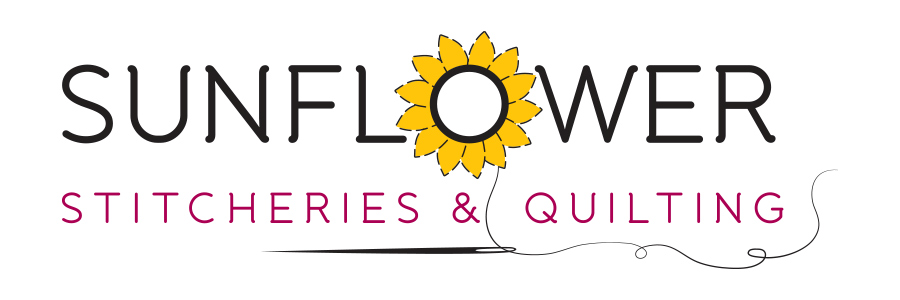 Be A BeeYou will need  - Fabric for embroidery – 14 x 14 inches.  Depending on your intended use this will need to be adjusted. We intended to frame ours.- Pen for tracing- Iron-on Pellon or Parlan- Embroidery Threads of your choiceTo MakeTrace the embroidery designs onto the fabric. Press your chosen stabilizer to the back of the fabric.Stitch the designs in your choice of threads.The threads we used for this project are as followsMagenta Bee – DMC Coloris #4504 Pink Bee – Cottage Garden Threads #610 Red Hot PokerStitches used are;Stem Stitch, Back Stitch, French Knots